CEN0001CEN0005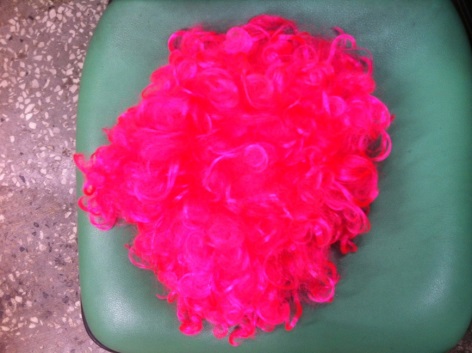 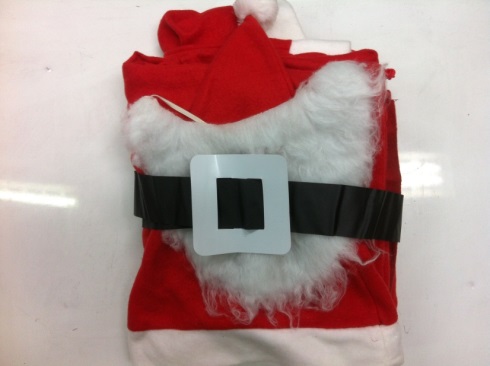 CEN0002CEN0006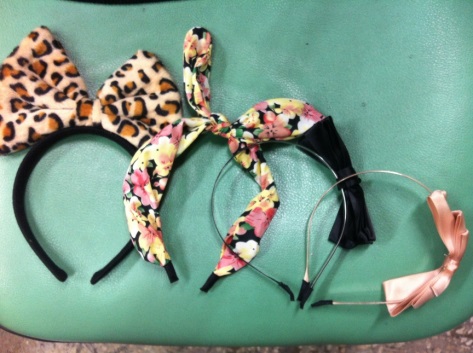 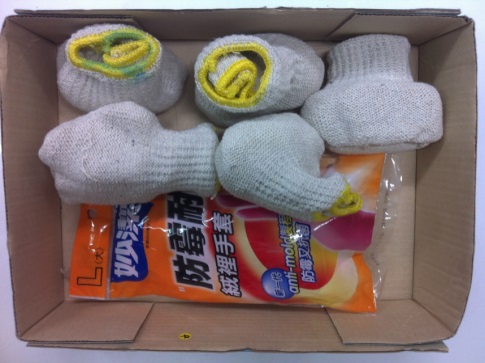 CEN0003CEN0007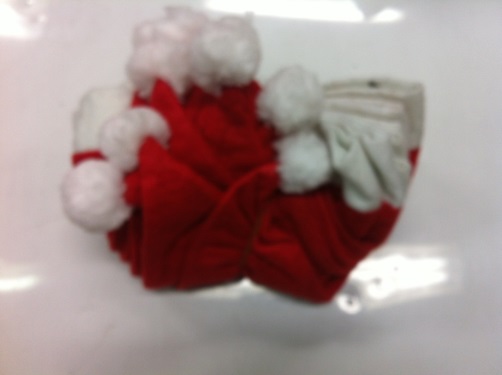 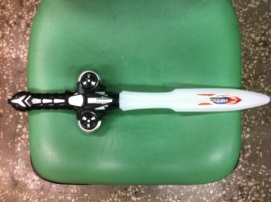 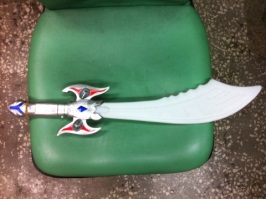 CEN0004CEN0008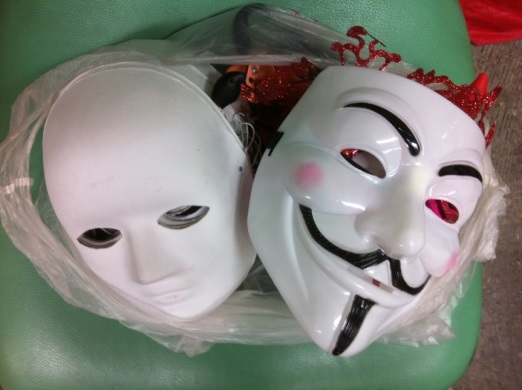 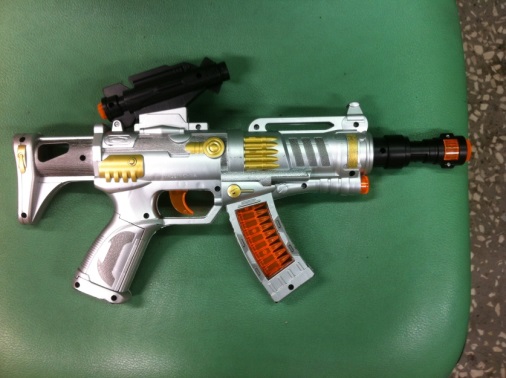 CEN0009CEN0010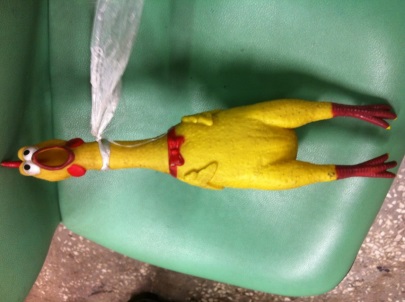 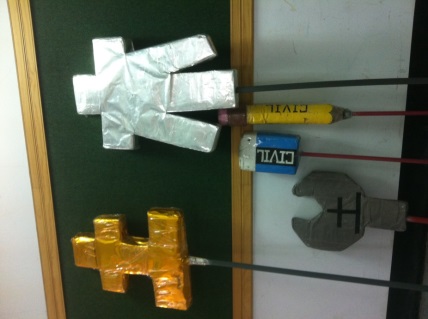 CEN0011CEN0012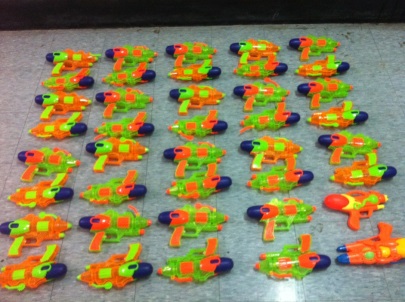 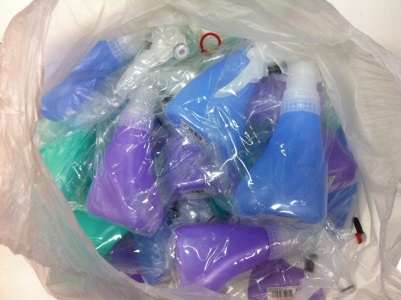 CEN0013CEN0014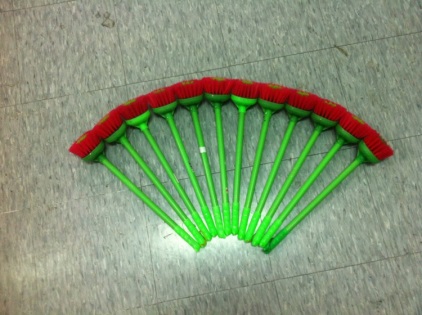 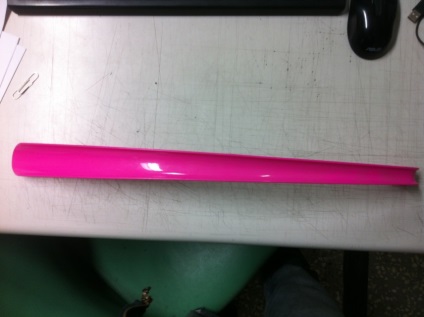 CEN0015CEN0016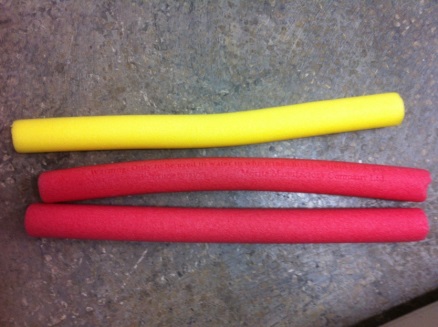 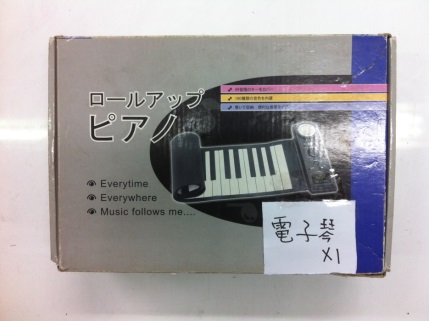 CEN0017CEN0018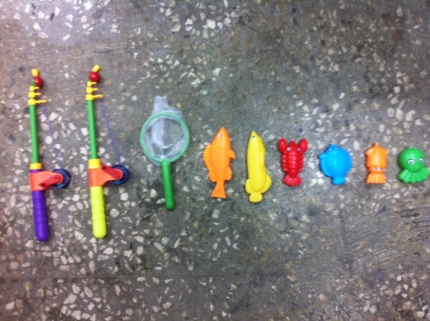 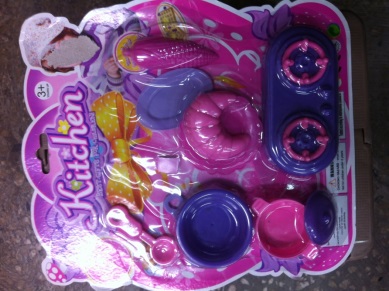 CEN0019CEN0020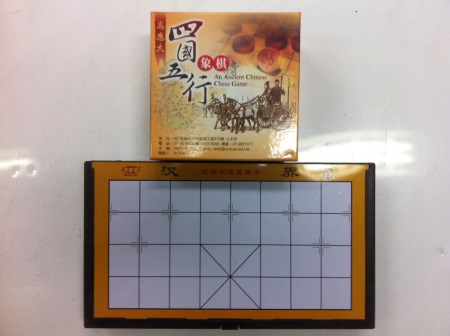 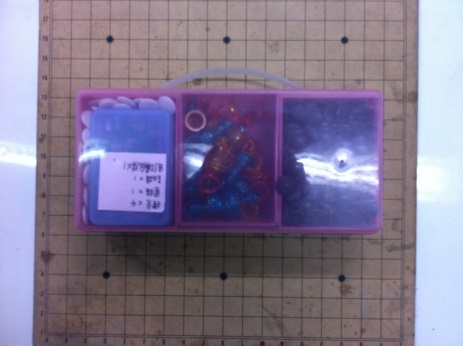 CEN0021CEN0022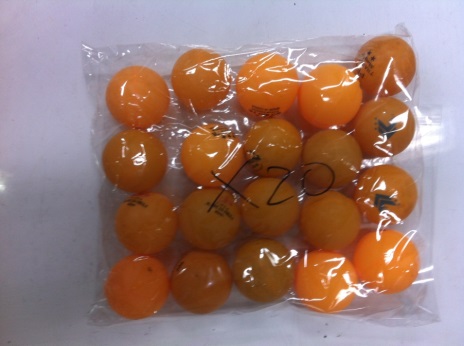 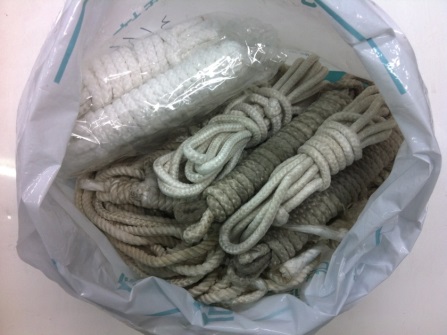 	CEN0023CEN0024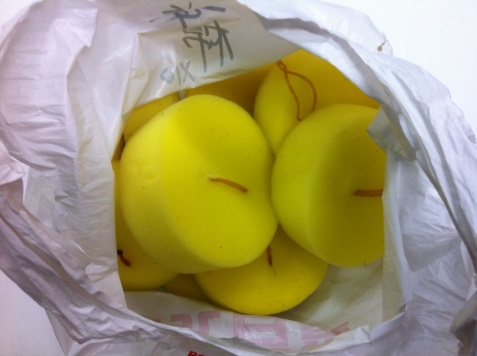 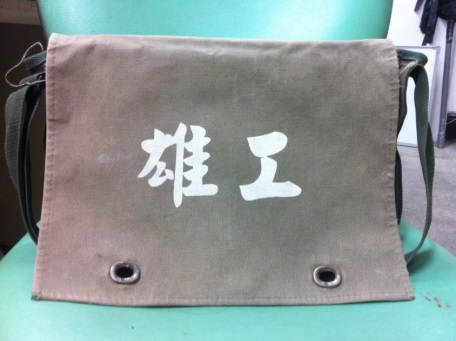 CEN0025CEN0026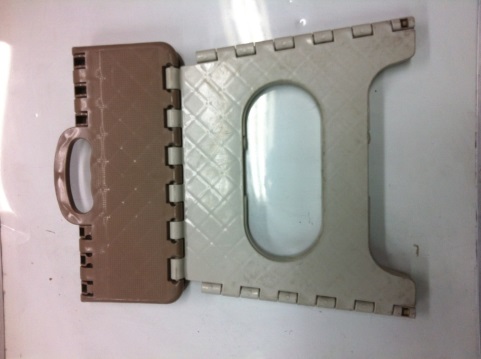 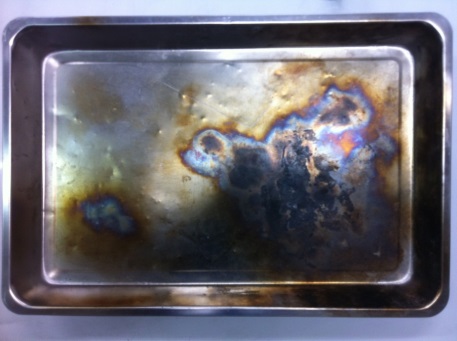 CEN0027CEN0028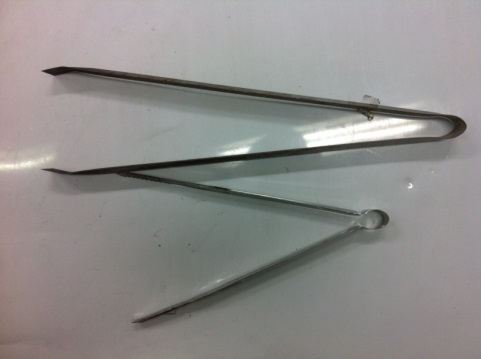 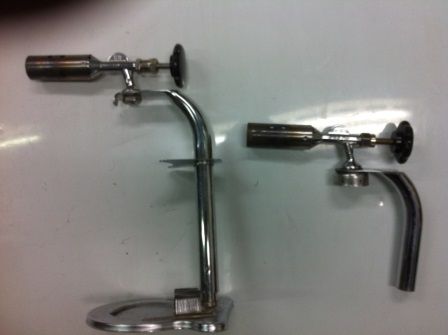 CEN0029CEN0030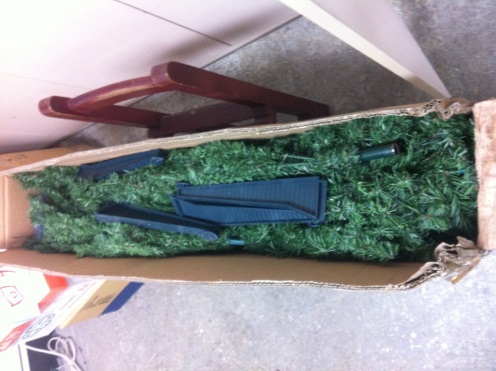 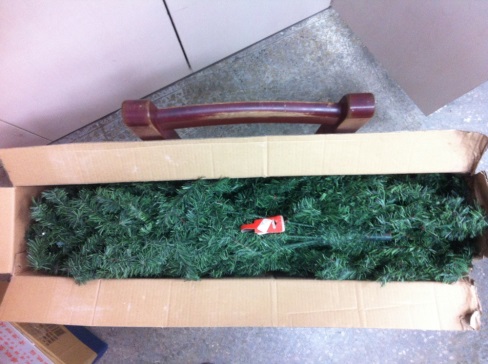 CEN0031	CEN0032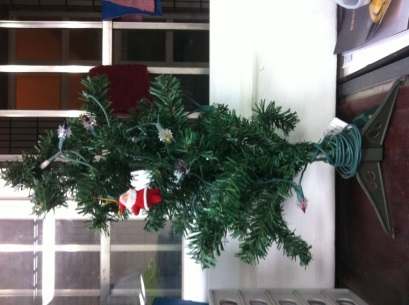 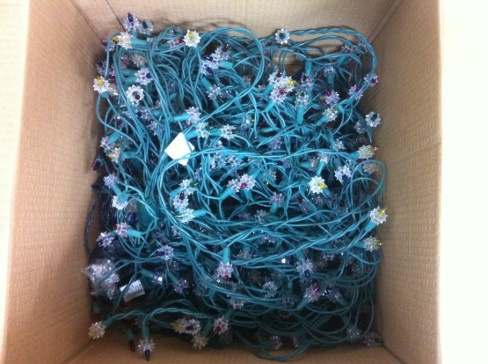 CEN0033	CEN0034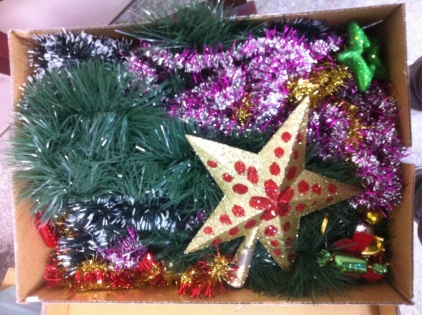 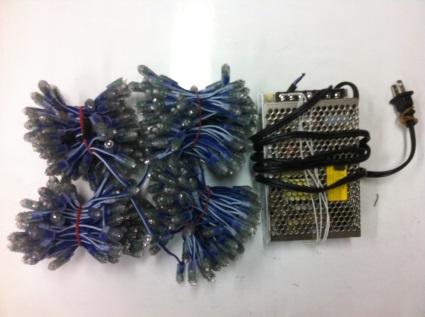 CEN0035CEN0036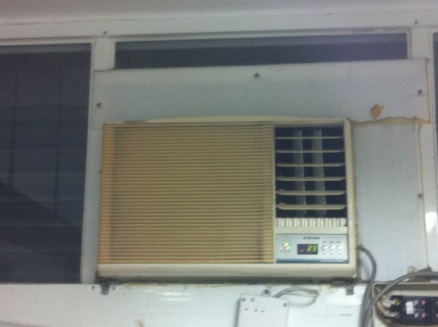 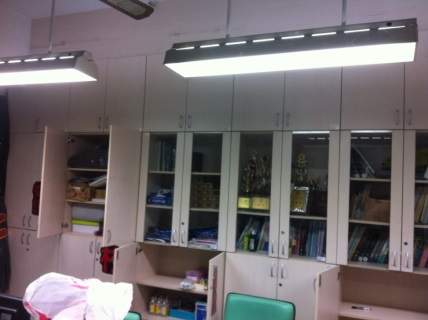 CEN0037CEN0038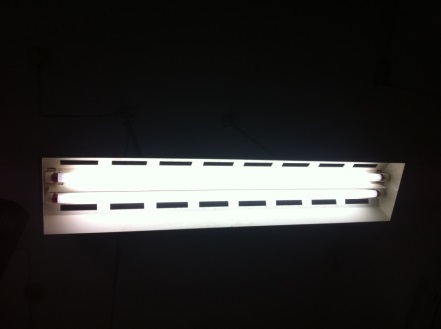 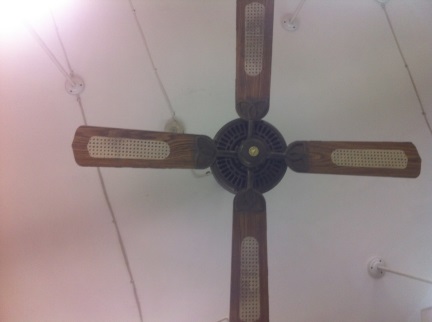 CEN0039CEN0040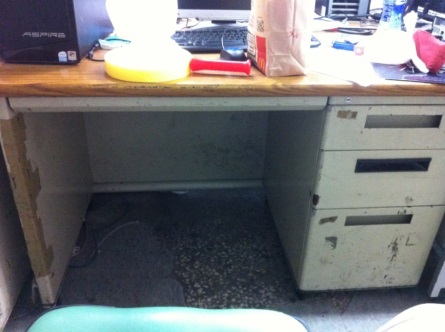 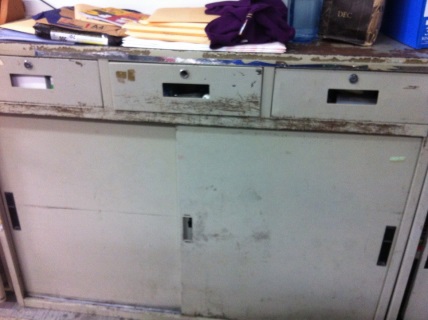 CEN0041CEN0042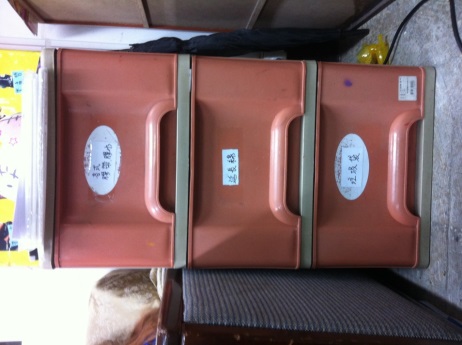 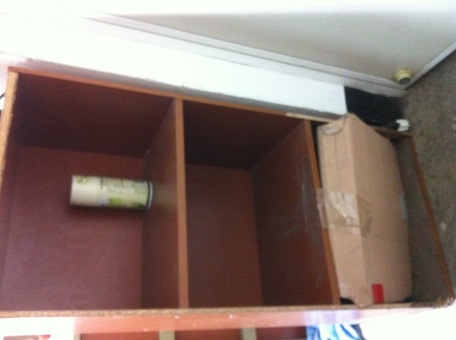 CEN0043CEN0044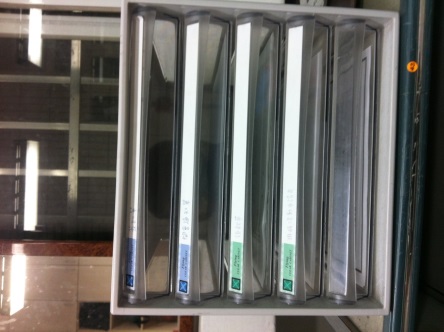 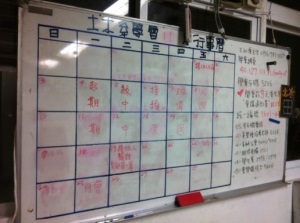 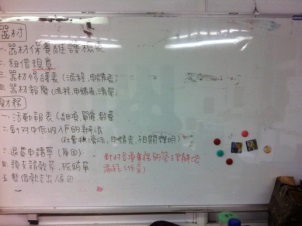 CEN0045	CEN0046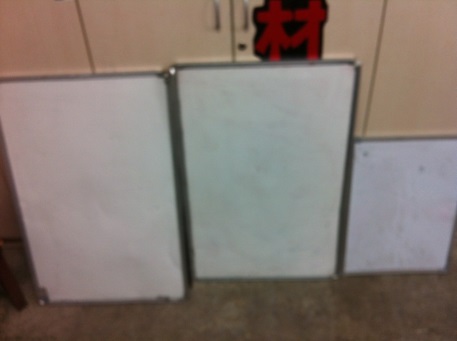 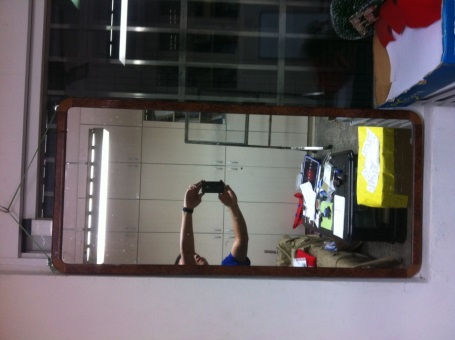 CEN0047	CEN0048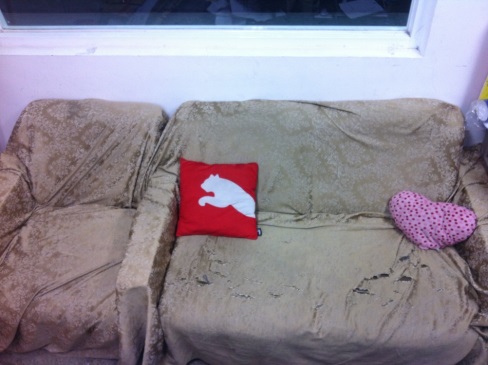 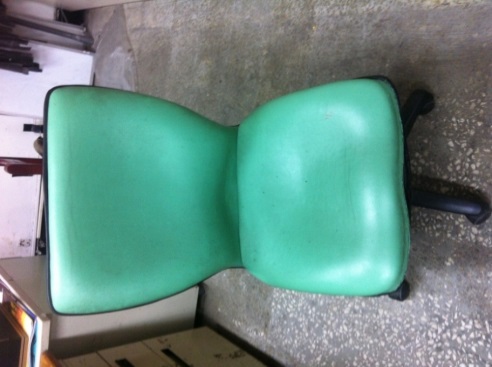 CEN0049CEN0050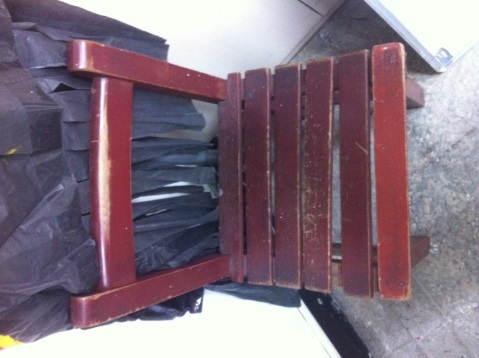 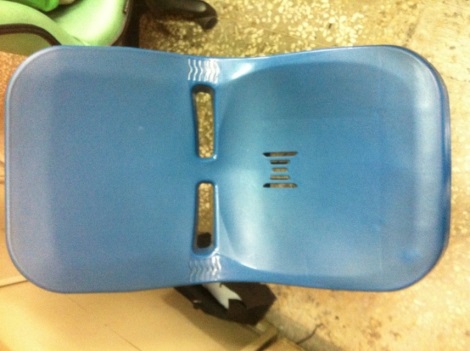 CEN0051CEN0052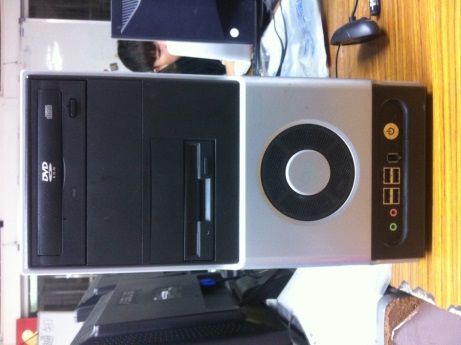 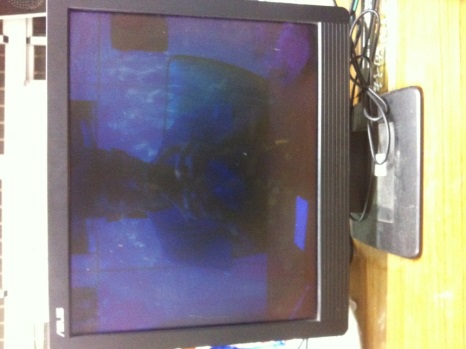 CEN0053CEN0054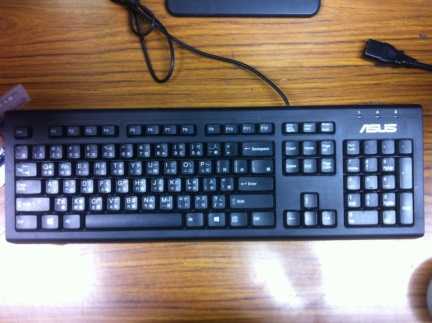 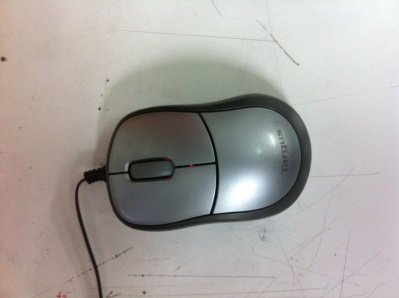 CEN0055CEN0056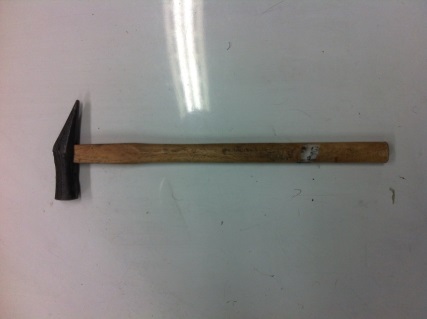 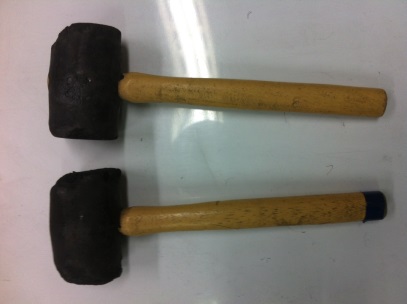 CEN0057CEN0058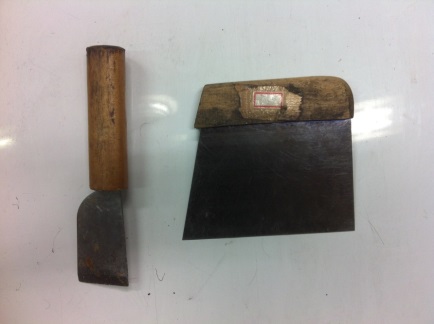 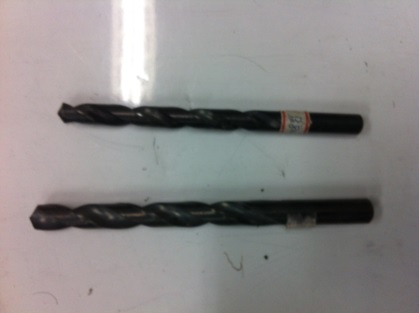 CEN0059CEN0060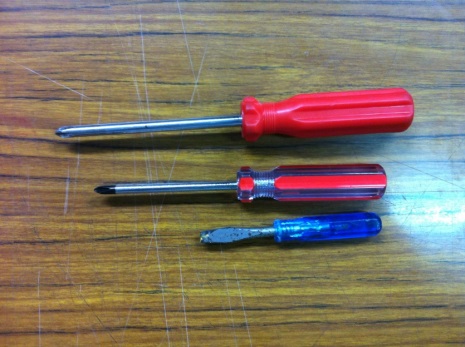 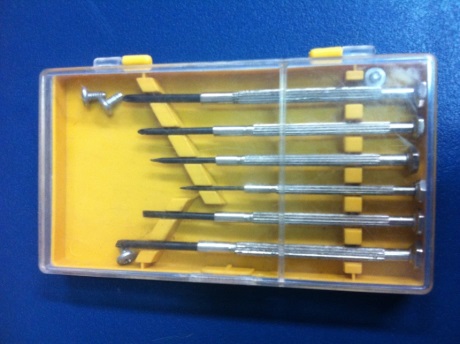 CEN0061CEN0062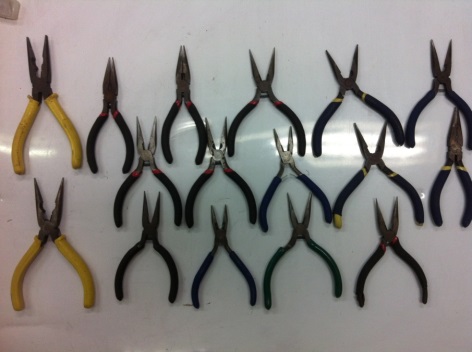 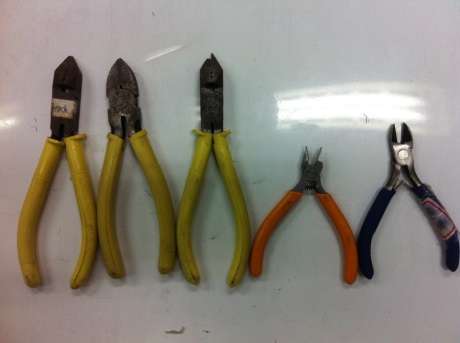 CEN0063CEN0064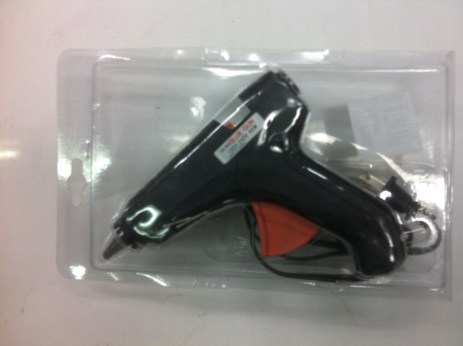 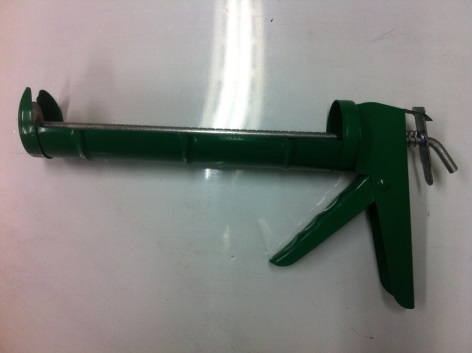 CEN0065CEN0066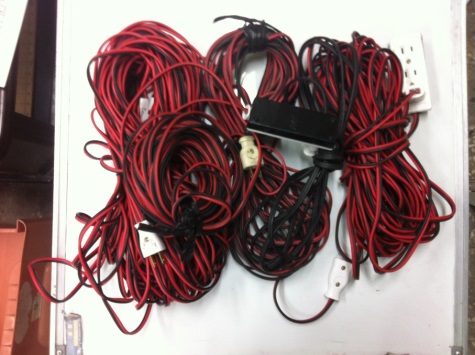 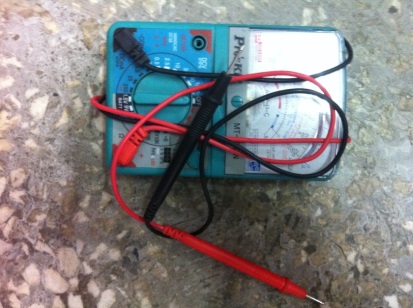 CEN0067CEN0068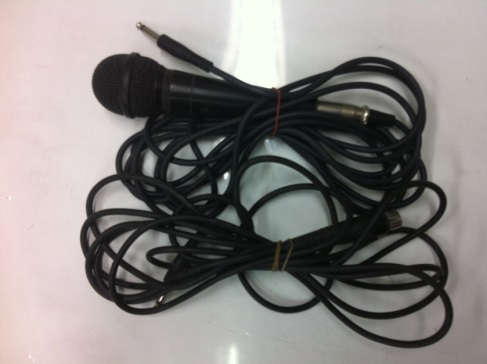 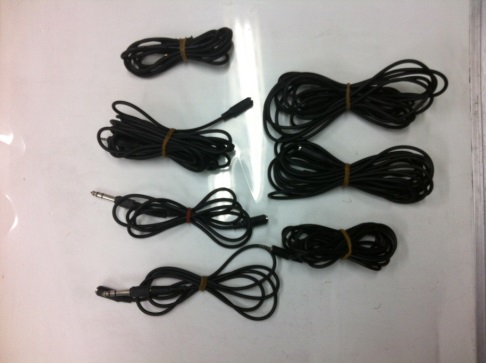 CEN0069CEN0070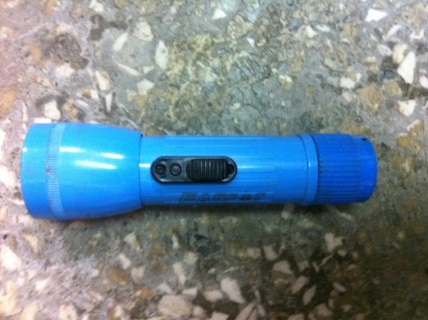 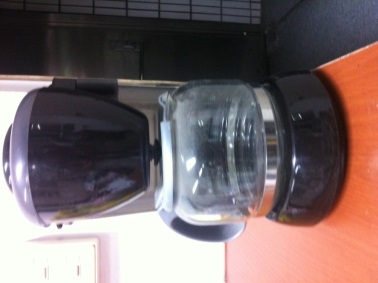 	CEN0071CEN0072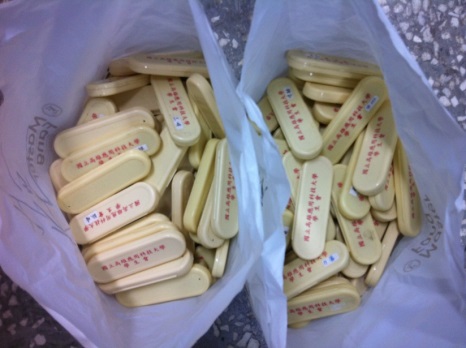 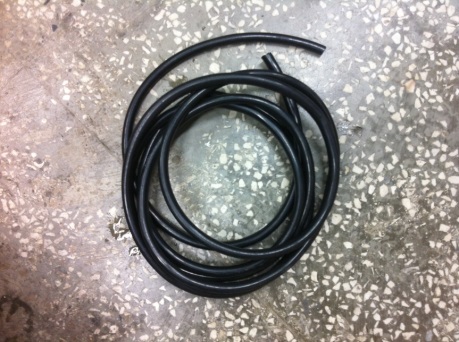 CEN0073CEN0074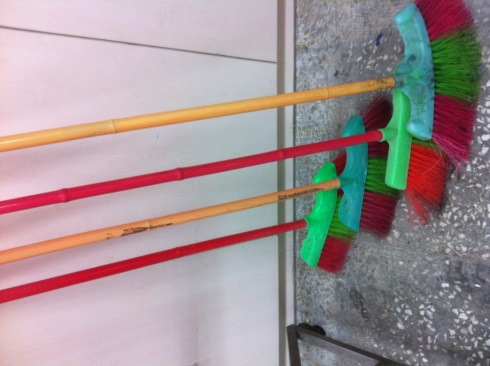 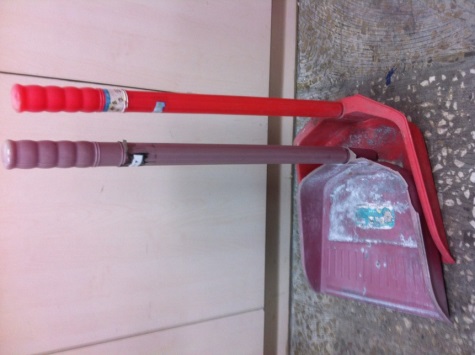 	CEN0075CEN0076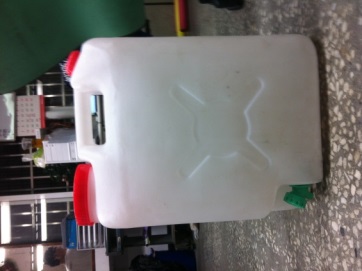 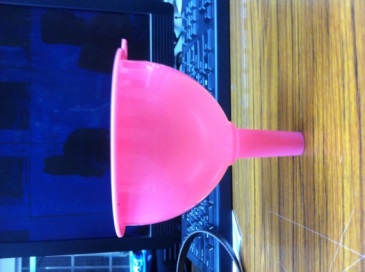 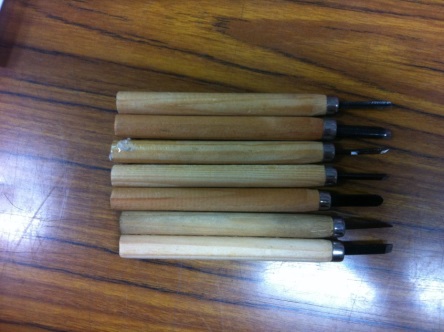 CEN0077CEN0078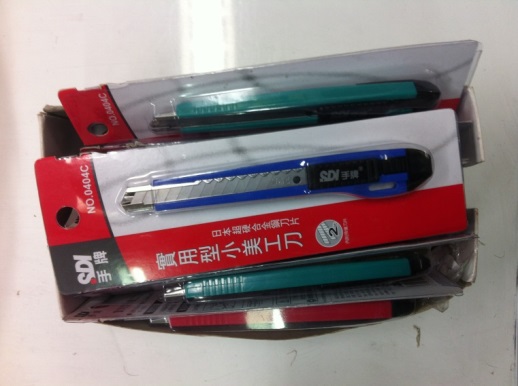 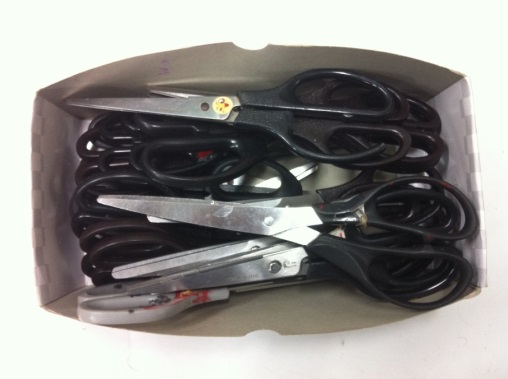 CEN0079CEN0080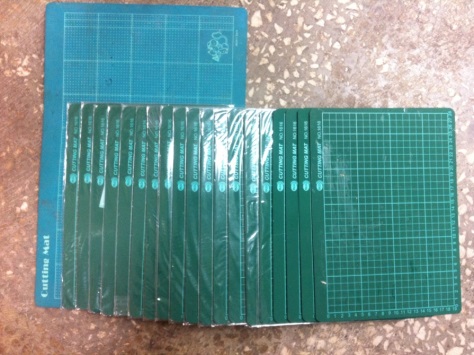 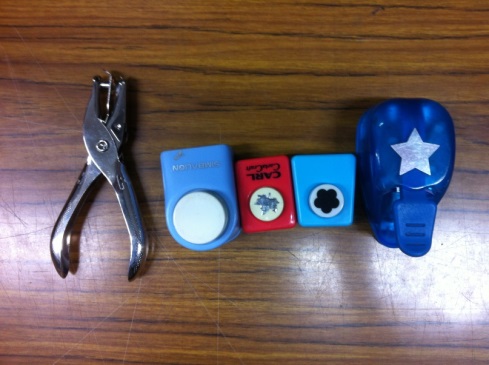 CEN0081CEN0082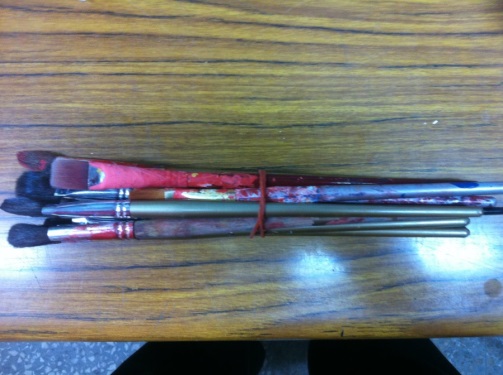 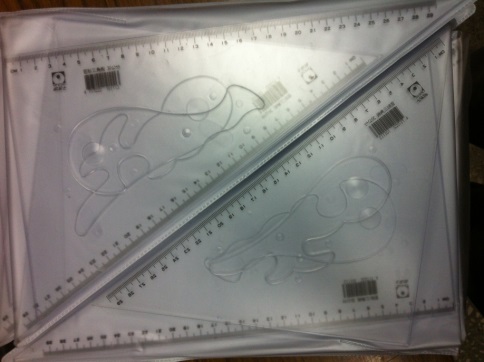 CEN0083CEN0084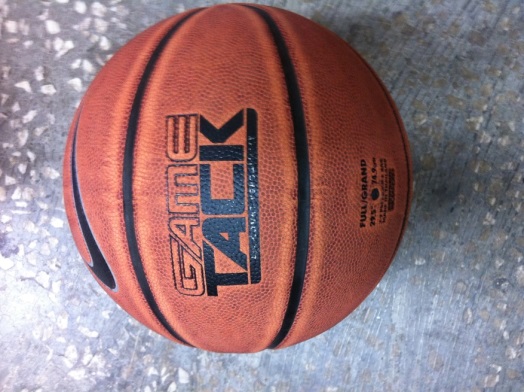 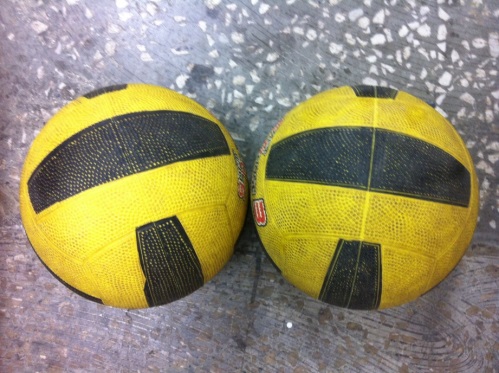 